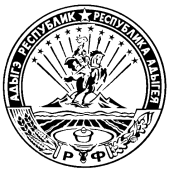 МИНИСТЕРСТВО ФИНАНСОВ РЕСПУБЛИКИ АДЫГЕЯП Р И К А Зот  15.01.2018                                                                                № 5-Аг. МайкопВ соответствии с частью 3 статьи 22 Федерального закона от 27 июля 2004 г. № 79-ФЗ «О государственной гражданской службе Российской Федерации»  п р и к а з ы в а ю:1. Утвердить прилагаемый Перечень должностей государственной гражданской службы Республики Адыгея в Министерстве финансов Республики Адыгея, исполнение должностных обязанностей по которым связано с использованием сведений, составляющих государственную тайну, при назначении на которые конкурс может не проводиться.2. Признать утратившими силу:Приказ  Министерства финансов Республики Адыгея от 15 марта 2011 года №38-А «Об утверждении перечня должностей государственной гражданской службы Республики Адыгея в Министерстве финансов Республики Адыгея, исполнение должностных обязанностей по которым связано с использованием сведений, составляющих государственную тайну, и при назначении на которые конкурс может не проводиться»;Приказ Министерства финансов Республики Адыгея от 27 июля 2014 года №135-А «О внесении изменений в  Перечень должностей государственной гражданской службы Республики Адыгея в Министерстве финансов Республики Адыгея, исполнение должностных обязанностей по которым связано с использованием сведений, составляющих государственную тайну, и при назначении на которые конкурс может не проводиться».И.о.Министр	а			            			Е.В. КосиненкоУтвержден Приказом Министерства финансов Республики Адыгеяот  15.01.2018  № 5-АПеречень должностей государственной гражданской службы Республики Адыгея в Министерстве финансов Республики Адыгея, исполнение должностных обязанностей по которым связано с использованием сведений, составляющих государственную тайну, при назначении на которые конкурс может не проводиться <*>Начальник Управления бюджетного учета и отчетности исполнения бюджетовНачальник отдела бюджетной политики государственных органов и иных ведомствНачальник отдела правовой и кадровой политикиНачальник отдела информационных технологий и материально-технического обеспеченияГлавный специалист-эксперт по мобилизационной работеГлавный специалист-эксперт отдела информационных технологий и материально-технического обеспечения--------------------------------<*> В случае включения должности в номенклатуру должностей работников Министерства финансов Республики Адыгея, подлежащих оформлению на допуск к государственной тайне.Об утверждении Перечня должностей государственной гражданской службы Республики Адыгея в Министерстве финансов Республики Адыгея, исполнение должностных обязанностей по которым связано с использованием сведений, составляющих государственную тайну, при назначении на которые конкурс может не проводиться